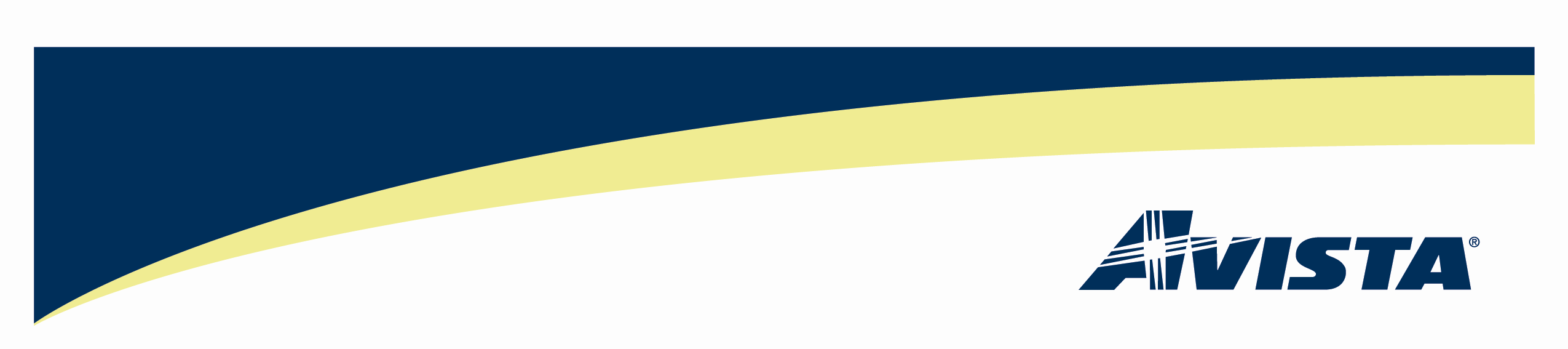 VIA – Electronic MailAugust 31, 2010David DannerExecutive DirectorWashington Utilities & Transportation Commission1300 S. Evergreen Park Drive S. W.P.O. Box 47250Olympia, Washington  98504-7250RE:	Avista Utilities 2011 Electric Integrated Resource Planning (IRP) Work PlanDear Mr. Danner:In compliance with WAC 480-100-238, Avista Utilities submits an electronic version of its 2011 Integrated Resource Planning Work Plan.  The original is being provided via overnight mail.If you have any questions regarding this filing, please contact James Gall at 509-495-2189 or John Lyons at 509-495-8515.Sincerely,/S/Linda GervaisLinda GervaisManager, Regulatory Policy509-495-4975linda.gervais@avistacorp.comcc:	Mr. David Nightingale	Ms. Deborah Reynolds	Mr. Steve JohnsonAvista Corp.1411    P.O. Box 3727.   99220-0500Telephone 509-489-0500Toll Free   800-727-9170